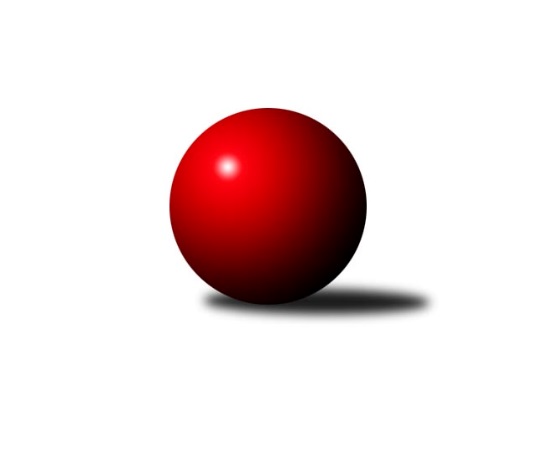 Č.15Ročník 2022/2023	18.2.2023Nejlepšího výkonu v tomto kole: 3625 dosáhlo družstvo: SK Podlužan Prušánky A2. KLM B 2022/2023Výsledky 15. kolaSouhrnný přehled výsledků:TJ Sokol Vracov	- HKK Olomouc	5:3	3427:3346	11.5:12.5	18.2.KK Moravská Slávia Brno	- TJ Slovan Kamenice nad Lipou	2:6	3386:3503	9.5:14.5	18.2.VKK Vsetín 	- TJ Sokol Husovice B	8:0	3353:3196	15.5:8.5	18.2.TJ Sokol Chvalíkovice	- TJ Start Rychnov n. Kn.	5:3	3328:3301	13.0:11.0	18.2.KC Zlín	- KK Blansko 	2:6	3312:3340	12.5:11.5	18.2.SK Podlužan Prušánky A	- TJ Horní Benešov	6:2	3625:3484	15.5:8.5	18.2.Tabulka družstev:	1.	SK Podlužan Prušánky A	15	12	0	3	80.5 : 39.5 	202.5 : 157.5 	 3419	24	2.	TJ Slovan Kamenice nad Lipou	15	12	0	3	78.5 : 41.5 	195.0 : 165.0 	 3404	24	3.	TJ Sokol Chvalíkovice	15	10	0	5	72.0 : 48.0 	190.0 : 170.0 	 3304	20	4.	KC Zlín	15	8	1	6	64.0 : 56.0 	197.5 : 162.5 	 3372	17	5.	KK Blansko	15	7	1	7	63.0 : 57.0 	174.0 : 186.0 	 3326	15	6.	HKK Olomouc	15	7	0	8	56.5 : 63.5 	180.5 : 179.5 	 3353	14	7.	TJ Horní Benešov	15	6	2	7	54.0 : 66.0 	161.0 : 199.0 	 3344	14	8.	KK Moravská Slávia Brno	15	6	1	8	55.0 : 65.0 	174.0 : 186.0 	 3337	13	9.	TJ Start Rychnov n. Kn.	15	6	0	9	51.5 : 68.5 	174.5 : 185.5 	 3324	12	10.	TJ Sokol Husovice B	15	5	1	9	50.0 : 70.0 	171.0 : 189.0 	 3311	11	11.	VKK Vsetín	15	5	0	10	53.0 : 67.0 	181.0 : 179.0 	 3284	10	12.	TJ Sokol Vracov	15	2	2	11	42.0 : 78.0 	159.0 : 201.0 	 3282	6Podrobné výsledky kola:	 TJ Sokol Vracov	3427	5:3	3346	HKK Olomouc	Pavel Polanský ml.	155 	 144 	 142 	143	584 	 2:2 	 573 	 126	139 	 155	153	Michal Albrecht	Tomáš Gaspar	175 	 145 	 140 	156	616 	 2:2 	 571 	 124	153 	 147	147	Kamil Bartoš	Aleš Gaspar	121 	 139 	 145 	142	547 	 2:2 	 567 	 139	153 	 136	139	Milan Sekanina	Tomáš Kordula	137 	 173 	 127 	148	585 	 1.5:2.5 	 571 	 137	174 	 136	124	Radek Havran	Petr Polanský	128 	 145 	 139 	159	571 	 3:1 	 516 	 133	132 	 123	128	Josef Šrámek	Tomáš Sasín	129 	 135 	 134 	126	524 	 1:3 	 548 	 140	108 	 170	130	Jiří Baslarrozhodčí: Jan Tužil, Pavel PolanskýNejlepší výkon utkání: 616 - Tomáš Gaspar	 KK Moravská Slávia Brno	3386	2:6	3503	TJ Slovan Kamenice nad Lipou	Radek Šenkýř	117 	 156 	 149 	154	576 	 2.5:1.5 	 588 	 153	145 	 149	141	Jakub Ouhel	Jiří Hanuš	134 	 133 	 116 	142	525 	 2:2 	 548 	 132	121 	 142	153	Jiří Ouhel	Pavel Antoš	130 	 143 	 132 	154	559 	 0:4 	 605 	 150	146 	 152	157	Lukáš Dúška	Stanislav Novák	163 	 132 	 135 	140	570 	 2:2 	 569 	 145	145 	 134	145	Václav Rychtařík ml.	Pavel Košťál	154 	 132 	 161 	132	579 	 2:2 	 596 	 145	169 	 140	142	Karel Dúška	Milan Klika	126 	 136 	 156 	159	577 	 1:3 	 597 	 133	153 	 161	150	Petr Šindelářrozhodčí: Jan BernatíkNejlepší výkon utkání: 605 - Lukáš Dúška	 VKK Vsetín 	3353	8:0	3196	TJ Sokol Husovice B	Zoltán Bagári	123 	 140 	 146 	136	545 	 2:2 	 527 	 133	145 	 123	126	Tomáš Žižlavský	Daniel Bělíček	136 	 155 	 152 	134	577 	 2:2 	 543 	 141	147 	 114	141	Jakub Hnát	Milan Bělíček	144 	 135 	 152 	142	573 	 4:0 	 501 	 125	122 	 132	122	Jakub Haresta	Tomáš Novosad	145 	 142 	 113 	136	536 	 3:1 	 534 	 137	140 	 134	123	Vojtěch Stárek	Tomáš Hambálek	127 	 154 	 146 	146	573 	 2.5:1.5 	 558 	 158	121 	 133	146	Jan Machálek ml.	Libor Vančura	128 	 116 	 153 	152	549 	 2:2 	 533 	 143	142 	 120	128	Jiří Radilrozhodčí: Petr RiedelNejlepší výkon utkání: 577 - Daniel Bělíček	 TJ Sokol Chvalíkovice	3328	5:3	3301	TJ Start Rychnov n. Kn.	Radek Hendrych	117 	 137 	 152 	118	524 	 2:2 	 540 	 128	136 	 143	133	Ladislav Urbánek	Josef Hendrych	134 	 153 	 138 	129	554 	 1:3 	 578 	 135	144 	 142	157	Jan Kopecký	Jonas Mückstein	109 	 148 	 130 	131	518 	 2:2 	 514 	 128	124 	 124	138	Roman Kindl	Jiří Staněk	145 	 118 	 147 	171	581 	 3:1 	 543 	 110	143 	 135	155	Vojtěch Šípek	Aleš Staněk	152 	 136 	 161 	146	595 	 4:0 	 525 	 133	125 	 130	137	Jaroslav Šmejda	David Hendrych	144 	 142 	 133 	137	556 	 1:3 	 601 	 147	136 	 152	166	Martin Čihákrozhodčí:  Vedoucí družstevNejlepší výkon utkání: 601 - Martin Čihák	 KC Zlín	3312	2:6	3340	KK Blansko 	Jindřich Kolařík	162 	 152 	 133 	145	592 	 4:0 	 518 	 141	127 	 121	129	Josef Kotlán	David Matlach	125 	 142 	 142 	129	538 	 2:2 	 558 	 122	140 	 156	140	Jakub Flek	Filip Vrzala *1	120 	 118 	 135 	153	526 	 1:3 	 564 	 126	139 	 151	148	Petr Sehnal	Miroslav Málek	145 	 139 	 154 	134	572 	 2:2 	 591 	 142	151 	 151	147	Roman Flek	Lubomír Matějíček	127 	 139 	 138 	138	542 	 1.5:2.5 	 576 	 145	157 	 136	138	Petr Havíř	Radek Janás	129 	 140 	 118 	155	542 	 2:2 	 533 	 130	129 	 137	137	Otakar Lukáčrozhodčí: Marie Bobkovástřídání: *1 od 61. hodu Radim AbrahámNejlepší výkon utkání: 592 - Jindřich Kolařík	 SK Podlužan Prušánky A	3625	6:2	3484	TJ Horní Benešov	Vojtěch Novák	170 	 133 	 155 	158	616 	 2.5:1.5 	 600 	 146	156 	 155	143	Kamil Kubeša	Dominik Fojtík	158 	 141 	 141 	163	603 	 4:0 	 534 	 135	127 	 125	147	Vladislav Pečinka	Jan Zálešák	166 	 149 	 147 	161	623 	 2:2 	 631 	 159	158 	 168	146	Miroslav Petřek ml.	Martin Tesařík	144 	 134 	 135 	154	567 	 1:3 	 608 	 122	172 	 157	157	Jaromír Hendrych	Lukáš Hlavinka	141 	 168 	 145 	170	624 	 3:1 	 529 	 145	144 	 111	129	Zdeněk Černý	Stanislav Esterka	141 	 136 	 153 	162	592 	 3:1 	 582 	 138	161 	 146	137	Jiří Hendrychrozhodčí: Jiří LaukoNejlepší výkon utkání: 631 - Miroslav Petřek ml.Pořadí jednotlivců:	jméno hráče	družstvo	celkem	plné	dorážka	chyby	poměr kuž.	Maximum	1.	Michal Albrecht 	HKK Olomouc	590.62	387.4	203.2	2.6	9/9	(621)	2.	Martin Čihák 	TJ Start Rychnov n. Kn.	588.41	376.8	211.6	1.8	8/9	(609)	3.	Milan Klika 	KK Moravská Slávia Brno	586.91	376.8	210.1	2.4	8/8	(633)	4.	David Matlach 	KC Zlín	582.45	384.7	197.7	3.3	8/8	(601)	5.	Lukáš Hlavinka 	SK Podlužan Prušánky A	581.79	385.8	196.0	1.1	7/8	(651)	6.	Jakub Flek 	KK Blansko 	581.13	381.4	199.7	3.5	9/9	(629)	7.	Karel Dúška 	TJ Slovan Kamenice nad Lipou	579.68	382.7	197.0	2.0	9/9	(607)	8.	Zdeněk Zálešák 	SK Podlužan Prušánky A	579.22	377.3	201.9	3.3	7/8	(651)	9.	Jiří Ouhel 	TJ Slovan Kamenice nad Lipou	579.15	385.6	193.6	3.3	8/9	(632)	10.	Jiří Staněk 	TJ Sokol Chvalíkovice	578.22	383.8	194.4	3.4	8/8	(630)	11.	Vojtěch Novák 	SK Podlužan Prušánky A	576.74	378.4	198.3	2.5	7/8	(616)	12.	Kamil Kubeša 	TJ Horní Benešov	575.60	378.6	197.0	3.1	9/9	(600)	13.	Bronislav Fojtík 	KC Zlín	575.07	384.0	191.1	4.0	7/8	(595)	14.	Jiří Hendrych 	TJ Horní Benešov	572.88	381.4	191.5	3.3	8/9	(644)	15.	Stanislav Esterka 	SK Podlužan Prušánky A	571.88	381.8	190.1	5.2	8/8	(620)	16.	Radek Havran 	HKK Olomouc	571.06	378.7	192.4	2.7	9/9	(615)	17.	Kamil Bartoš 	HKK Olomouc	569.91	371.2	198.7	3.3	9/9	(638)	18.	Pavel Polanský  ml.	TJ Sokol Vracov	568.19	377.9	190.3	5.0	8/8	(593)	19.	David Dúška 	TJ Slovan Kamenice nad Lipou	567.27	375.4	191.9	3.6	7/9	(611)	20.	Jan Zálešák 	SK Podlužan Prušánky A	567.02	372.8	194.2	3.1	8/8	(623)	21.	Aleš Staněk 	TJ Sokol Chvalíkovice	566.44	377.7	188.8	4.4	6/8	(614)	22.	Radek Hendrych 	TJ Sokol Chvalíkovice	566.08	389.5	176.6	5.3	6/8	(625)	23.	Václav Rychtařík  ml.	TJ Slovan Kamenice nad Lipou	565.25	372.9	192.3	2.3	8/9	(642)	24.	Lukáš Dúška 	TJ Slovan Kamenice nad Lipou	565.24	375.8	189.5	3.3	9/9	(605)	25.	Petr Sehnal 	KK Blansko 	565.22	379.7	185.6	4.4	9/9	(617)	26.	Ladislav Urbánek 	TJ Start Rychnov n. Kn.	564.90	378.4	186.5	3.3	7/9	(597)	27.	Radek Šenkýř 	KK Moravská Slávia Brno	564.02	377.8	186.2	4.0	7/8	(605)	28.	Daniel Bělíček 	VKK Vsetín 	563.67	381.0	182.6	6.6	6/8	(599)	29.	Milan Bělíček 	VKK Vsetín 	562.98	379.3	183.7	4.0	8/8	(623)	30.	Jaromír Hendrych 	TJ Horní Benešov	562.46	375.2	187.3	3.4	9/9	(608)	31.	Pavel Antoš 	KK Moravská Slávia Brno	560.47	374.5	186.0	3.2	8/8	(624)	32.	Radim Abrahám 	KC Zlín	559.95	377.6	182.3	4.9	7/8	(597)	33.	Petr Šindelář 	TJ Slovan Kamenice nad Lipou	559.88	371.9	187.9	6.4	8/9	(604)	34.	Tomáš Gaspar 	TJ Sokol Vracov	559.21	365.3	193.9	4.3	6/8	(616)	35.	Lubomír Matějíček 	KC Zlín	559.00	373.5	185.5	2.8	6/8	(635)	36.	Jiří Radil 	TJ Sokol Husovice B	558.67	377.3	181.4	3.3	7/9	(611)	37.	Jakub Haresta 	TJ Sokol Husovice B	558.58	375.6	183.0	4.3	8/9	(610)	38.	Miroslav Petřek  ml.	TJ Horní Benešov	558.06	370.9	187.1	3.9	8/9	(631)	39.	Josef Hendrych 	TJ Sokol Chvalíkovice	556.48	372.3	184.2	5.4	6/8	(589)	40.	Petr Havíř 	KK Blansko 	554.63	369.9	184.7	6.1	9/9	(577)	41.	Radim Meluzín 	TJ Sokol Husovice B	551.81	376.1	175.7	6.3	7/9	(584)	42.	Vojtěch Šípek 	TJ Start Rychnov n. Kn.	550.25	364.1	186.1	3.7	8/9	(589)	43.	Jonas Mückstein 	TJ Sokol Chvalíkovice	549.97	371.1	178.9	5.8	6/8	(589)	44.	Roman Flek 	KK Blansko 	549.90	362.8	187.1	3.1	8/9	(606)	45.	Antonín Kratochvíla 	TJ Sokol Vracov	549.39	368.9	180.5	4.6	6/8	(587)	46.	Jindřich Kolařík 	KC Zlín	548.52	372.2	176.3	5.0	7/8	(615)	47.	Tomáš Hambálek 	VKK Vsetín 	548.30	371.9	176.4	6.4	7/8	(599)	48.	Jiří Hanuš 	KK Moravská Slávia Brno	548.27	370.0	178.3	6.4	8/8	(590)	49.	Libor Vančura 	VKK Vsetín 	547.78	368.3	179.5	6.0	8/8	(621)	50.	Pavel Košťál 	KK Moravská Slávia Brno	546.83	364.9	181.9	3.8	6/8	(595)	51.	Vladislav Pečinka 	TJ Horní Benešov	546.75	375.9	170.9	6.9	8/9	(602)	52.	Jaroslav Šmejda 	TJ Start Rychnov n. Kn.	545.98	366.6	179.4	4.7	9/9	(592)	53.	Josef Šrámek 	HKK Olomouc	545.00	372.3	172.7	6.6	6/9	(593)	54.	Roman Kindl 	TJ Start Rychnov n. Kn.	544.92	369.9	175.0	6.2	7/9	(600)	55.	Milan Sekanina 	HKK Olomouc	544.46	370.1	174.3	5.5	7/9	(580)	56.	Tomáš Kordula 	TJ Sokol Vracov	544.10	366.9	177.2	5.0	6/8	(595)	57.	Jakub Hnát 	TJ Sokol Husovice B	544.03	364.2	179.8	6.1	8/9	(583)	58.	David Hendrych 	TJ Sokol Chvalíkovice	543.79	365.6	178.2	3.9	8/8	(569)	59.	Petr Polanský 	TJ Sokol Vracov	543.73	369.8	173.9	5.6	8/8	(592)	60.	Zoltán Bagári 	VKK Vsetín 	540.98	366.0	175.0	8.3	7/8	(583)	61.	Otakar Lukáč 	KK Blansko 	538.92	365.9	173.1	6.3	9/9	(582)	62.	Tomáš Novosad 	VKK Vsetín 	538.36	364.6	173.7	4.9	8/8	(583)	63.	Stanislav Novák 	KK Moravská Slávia Brno	531.29	360.8	170.5	5.9	7/8	(570)		Jaromír Šula 	TJ Sokol Husovice B	586.33	384.0	202.3	4.0	3/9	(645)		Tomáš Žižlavský 	TJ Sokol Husovice B	577.33	366.8	210.6	2.2	3/9	(636)		Ondřej Němec 	KK Moravská Slávia Brno	575.13	374.8	200.4	1.0	2/8	(580)		Jakub Ouhel 	TJ Slovan Kamenice nad Lipou	575.00	372.0	203.0	3.0	3/9	(588)		Radek Janás 	KC Zlín	573.54	372.8	200.8	3.3	5/8	(605)		Miroslav Málek 	KC Zlín	571.42	375.8	195.7	2.3	3/8	(615)		Marek Škrabal 	TJ Sokol Husovice B	570.00	355.0	215.0	4.0	1/9	(570)		Tomáš Válka 	TJ Sokol Husovice B	569.00	376.9	192.1	2.9	4/9	(611)		Jiří Rauschgold 	TJ Sokol Husovice B	566.00	403.0	163.0	12.0	1/9	(566)		Michal Klich 	TJ Horní Benešov	564.00	358.0	206.0	4.0	1/9	(564)		Jan Kopecký 	TJ Start Rychnov n. Kn.	560.50	386.5	174.0	9.5	2/9	(578)		Martin Tesařík 	SK Podlužan Prušánky A	559.92	370.0	189.9	4.5	5/8	(593)		Karel Ivaniš 	KC Zlín	558.00	376.0	182.0	6.0	1/8	(558)		Jan Machálek  ml.	TJ Sokol Husovice B	558.00	377.0	181.0	5.0	1/9	(558)		Břetislav Sobota 	HKK Olomouc	557.71	371.3	186.4	5.1	5/9	(584)		Pavel Husar 	TJ Sokol Husovice B	557.35	378.8	178.6	5.6	5/9	(636)		Dominik Fojtík 	SK Podlužan Prušánky A	552.40	369.1	183.3	2.5	2/8	(615)		Martin Procházka 	SK Podlužan Prušánky A	552.38	380.8	171.6	3.8	4/8	(599)		Lukáš Pacák 	TJ Start Rychnov n. Kn.	552.33	378.3	174.0	4.3	3/9	(584)		David Plšek 	TJ Sokol Husovice B	548.00	371.0	177.0	3.0	1/9	(548)		Michal Šmýd 	TJ Sokol Vracov	548.00	371.0	177.0	9.0	2/8	(572)		Petr Málek 	KK Moravská Slávia Brno	546.22	365.8	180.4	6.8	3/8	(578)		Jakub Seniura 	TJ Start Rychnov n. Kn.	544.13	361.5	182.6	6.7	5/9	(577)		Radim Herůfek 	KK Moravská Slávia Brno	544.00	386.0	158.0	9.0	1/8	(544)		Vlastimil Skopalík 	TJ Horní Benešov	543.93	373.9	170.0	8.6	5/9	(577)		Tomáš Sasín 	TJ Sokol Vracov	543.60	363.5	180.1	6.2	5/8	(557)		Filip Vrzala 	KC Zlín	543.50	367.5	176.0	5.3	4/8	(583)		Zdeněk Černý 	TJ Horní Benešov	543.37	360.8	182.6	5.6	5/9	(601)		Oldřich Krsek 	TJ Start Rychnov n. Kn.	542.50	366.0	176.5	4.0	2/9	(544)		Vojtěch Stárek 	TJ Sokol Husovice B	542.25	356.0	186.3	6.3	4/9	(547)		Jaroslav Fojtů 	VKK Vsetín 	542.00	375.0	167.0	7.0	1/8	(542)		Roman Chovanec 	KK Blansko 	541.04	368.3	172.8	7.0	4/9	(598)		Josef Kotlán 	KK Blansko 	540.00	361.9	178.1	4.5	5/9	(589)		Stanislav Kočí 	TJ Sokol Vracov	538.50	367.0	171.5	10.0	1/8	(546)		Jiří Baslar 	HKK Olomouc	538.20	360.6	177.6	6.8	5/9	(579)		Vlastimil Kancner 	VKK Vsetín 	538.00	372.3	165.7	9.8	3/8	(616)		Martin Gabrhel 	TJ Sokol Husovice B	537.25	365.4	171.8	6.0	4/9	(547)		Aleš Gaspar 	TJ Sokol Vracov	537.25	380.9	156.4	10.3	4/8	(551)		Martin Bílek 	TJ Sokol Vracov	535.00	357.5	177.5	6.0	2/8	(541)		David Schober  ml.	TJ Slovan Kamenice nad Lipou	530.00	362.5	167.5	7.5	2/9	(534)		Petr Gálus 	TJ Start Rychnov n. Kn.	524.00	360.7	163.3	5.7	3/9	(535)		Miroslav Flek 	KK Blansko 	523.50	345.5	178.0	5.5	2/9	(552)		Otto Mückstein 	TJ Sokol Chvalíkovice	522.75	354.0	168.8	6.1	4/8	(579)		Marian Hošek 	HKK Olomouc	521.83	360.0	161.8	9.2	3/9	(545)		Denis Vítek 	TJ Sokol Chvalíkovice	520.00	346.0	174.0	11.0	1/8	(520)		Václav Buřil 	TJ Start Rychnov n. Kn.	511.67	352.7	159.0	7.3	3/9	(539)		Vojtěch Hrňa 	VKK Vsetín 	509.00	339.0	170.0	18.0	1/8	(509)		Miroslav Kubík 	VKK Vsetín 	499.00	358.0	141.0	12.0	1/8	(499)		Michal Kala 	TJ Start Rychnov n. Kn.	498.00	341.0	157.0	8.0	1/9	(498)		Jaroslav Hanuš 	TJ Sokol Vracov	491.00	334.0	157.0	7.0	1/8	(491)		Lukáš Lehocký 	TJ Sokol Husovice B	480.00	331.0	149.0	10.0	1/9	(480)Sportovně technické informace:Starty náhradníků:registrační číslo	jméno a příjmení 	datum startu 	družstvo	číslo startu24446	Jan Kopecký	18.02.2023	TJ Start Rychnov n. Kn.	1x24438	Filip Vrzala	18.02.2023	KC Zlín	2x19123	Jan Machálek ml.	18.02.2023	TJ Sokol Husovice B	1x
Hráči dopsaní na soupisku:registrační číslo	jméno a příjmení 	datum startu 	družstvo	Program dalšího kola:16. kolo25.2.2023	so	10:00	TJ Sokol Husovice B - TJ Sokol Vracov	25.2.2023	so	10:00	TJ Start Rychnov n. Kn. - VKK Vsetín 	25.2.2023	so	10:00	KK Blansko  - KK Moravská Slávia Brno	25.2.2023	so	10:00	HKK Olomouc - KC Zlín	25.2.2023	so	13:00	TJ Slovan Kamenice nad Lipou - SK Podlužan Prušánky A	25.2.2023	so	13:30	TJ Horní Benešov - TJ Sokol Chvalíkovice	Nejlepší šestka kola - absolutněNejlepší šestka kola - absolutněNejlepší šestka kola - absolutněNejlepší šestka kola - absolutněNejlepší šestka kola - dle průměru kuželenNejlepší šestka kola - dle průměru kuželenNejlepší šestka kola - dle průměru kuželenNejlepší šestka kola - dle průměru kuželenNejlepší šestka kola - dle průměru kuželenPočetJménoNázev týmuVýkonPočetJménoNázev týmuPrůměr (%)Výkon1xMiroslav Petřek ml.Horní Benešov A6311xTomáš GasparVracov110.746168xLukáš HlavinkaPrušánky6241xMiroslav Petřek ml.Horní Benešov A108.096315xJan ZálešákPrušánky6236xMartin ČihákRychnov107.516015xVojtěch NovákPrušánky6161xLukáš DúškaKamenice n. L.107.366051xTomáš GasparVracov6165xLukáš HlavinkaPrušánky106.896242xJaromír HendrychHorní Benešov A6082xJan ZálešákPrušánky106.72623